УТВЕРЖДАЮ Зам. директора по УВР_________С.Н. Ковалева _______________ 2020 г.Библиотека ГБПОУ КК «КТЭК»К 75-летию Победы.Конкурс «Семейная летопись»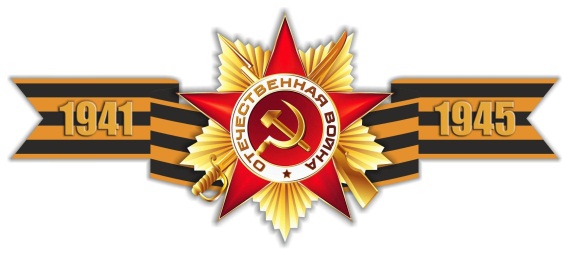 Цель: нравственное и гражданско - патриотическое воспитание  подрастающего поколения. Описание: В нашей стране, наверное, нет семьи, которой бы  не коснулись события Великой отечественной войны.  Участники и герои войны есть, практически, в каждой семье. Мы их помним, мы ими гордимся и предлагаем вам рассказать  о них. Рассказ предлагается оформить в виде презентации, состоящий их 3х-5 слайдов, видеофайла до 3х минут или коллажа в формате Word. Содержание презентации. Расскажите историю своей семьи, о герое или участнике Великой Отечественной войны,  его  непосредственном участии в событиях  военных лет и наградах. Может быть, в вашей семье есть труженики тыла, которые ковали  Победу по другую сторону фронта  – работали на фабриках и заводах,  пахали поля и сеяли хлеб. Пообщайтесь с родителями, и они помогут вам лучше узнать историю своей семьи. Быть может старые фотографии или письма с фронта давно ждут, чтобы их вновь пересмотрели и перечитали.Итоги. Лучшие презентации будут размещены на сайте колледжа. По окончании конкурса все презентации будут смонтированы в видеофильм, а участники смогут рассказать о своих героях студенческой аудитории. Дипломы участников и победителей конкурса будут учитываться при подведении итогов для назначения стипендии.В «ГОД ПАМЯТИ И СЛАВЫ» это станет прекрасной возможностью сказать своим дедам и прадедам о том, что мы помним их подвиг, благодарны им и гордимся ими!Условия участия. Образец презентации можно посмотреть на сайте по ссылке. Презентации необходимо отправить на электронную почту:- Территория Бабушкина – kazakova.nsr@bk.ru- Территория Ленина - basova-svetochka@bk.ru- Территория Дм. Дамба - Liz4704@yandex.ru- территория Стасова – bogatch.natalia@yandex.ruПо этим же адресам можно получить консультацию по оформлению презентаций.